普通型高級中等學校資訊科技學科中心108課綱-高中與國中教學經驗分享交流實施計畫依據一、依教育部國民及學前教育署112年7月7日臺教國署高字第1120087119號函辦理。二、依資訊科技學科中心113年4月23日(星期二)召開「112學年度第3次工作會議暨113學年度工作計畫研討會議」決議辦理。貳、目的因應108新課綱上路，希望透過資訊科技學科中心辦理之經驗分享座談交流，強化高中端與國中端的對話連結，分享高中端新課綱推動現況，讓國中端教師更加瞭解高中端授課內容；國中端分享實務面的困境與難處，讓彼此有更多互動交流的機會溝通理念、凝聚共識以拓展其視野。參、辦理單位一、指導單位：教育部國民及學前教育署二、主辦單位：資訊科技學科中心－國立臺南第二高級中學三、協辦單位：生活科技學科中心(新北市立板橋高級中學)、臺北市科技領域(資訊科)學科平臺、臺南市政府教育局、嘉義縣政府教育處、屏東縣政府教育處、桃園市政府教育局、雲林縣政府教育處、新北市政府教育局、臺北市政府教育局、新竹縣政府教育局、南投縣精進高中課程中心肆、辦理內容一、參加對象：全國各普通高中、完全中學、綜合高中、技術型高中(職業學校)及國民中學之科技領域(資訊科技及生活科技)教師及各縣市政府教育局處課程督學或科技輔導員。二、研習時地相關資訊：三、研習課程表：四、報名方式：1.報名時間：即日起至113年6月19日(星期三)止，課程代碼：4348292。    2.報名活動頁面網址：https://reurl.cc/EjRkVA (普通型高級中等學校學科資源平臺-高中資訊科技學科中心)之最新消息查詢及報名。3.報名事宜聯絡人：許雅婷小姐、李家瑩小姐，電話：06-2514526轉213。4.電子郵件：icerc@mail.tnssh.tn.edu.tw。五、研習時數：全程參加人員核發4小時研習時數。六、注意事項：1.提供餐盒，參加人員請以公差假登記，差旅費由原服務學校支付。2.請利用大眾運輸工具前往活動地點。3.請教師自行前往活動地點報到，並全程參加研習。4.為響應環保政策，請教師自備環保杯。伍、交通資訊【台鐵新烏日站】：由出口處往前直行約50公尺，會議中心即在右側。【台中高鐵站】：請往出口3台鐵車站方向直行，右轉往台鐵售票大廳，會議中心即在左側。
【捷運高鐵台中站】請從捷運高鐵台中站3號出口直行約50公尺，會議中心即在左前方。【新烏日車站】：3、39、56、74、74繞、93、101、102、133、248、281副、617、A1。【高鐵台中站 (台中市區公車)】：26、33、37、70、70A、70B、82、99、99延、151、151A、151區、153、153區、153延、155、155副、 156、158、159、160、160副、161、161副、綠1。【高鐵台中站 (旅遊景點接駁線)：】：1657、6188A、6268B、6333B、6670、6670A、6670B、6670C、6670D、6670E、6670F、6670G、 6737、6737A、6738、6738A、6738B、6882、6882A、6883、6883A、6933、6933A、6936、6936A。【台74線 (中彰快速道路)】：台74線的1-成功號出口下交流道，右轉環河橋，於高鐵東路右轉直駛至高鐵東一路左轉 (會議中心即在右側) 。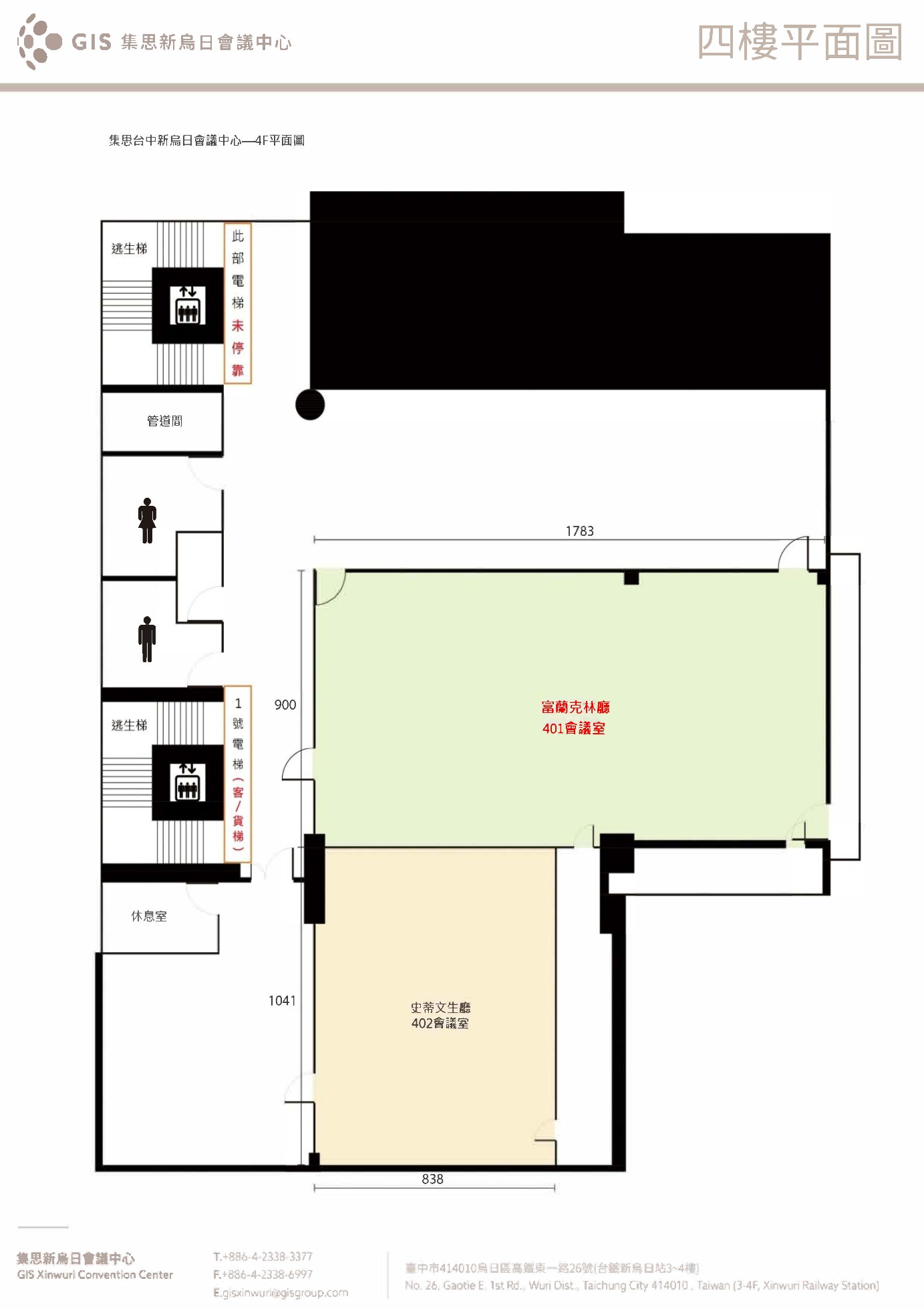 場次日期地點時數人數課程代碼全國113年6月25日下午(星期二)集思新烏日會議中心4樓401富蘭克林廳4804348292         日期、地點時間集思新烏日會議中心4樓401富蘭克林廳113年6月25日(星期二)13:00 ~ 13:20報到13:20 ~ 13:30開幕13:30 ~ 14:20(1節課)國中端教學實務現況分享彰化縣花壇國中 張世杰主任14:20 ~ 15:10(1節課)高中端教學實務現況分享臺北市立中正高中 賴和隆教師15:10 ~ 15:20休息15:20 ~ 17:20(2節課)高中端與國中端雙向議題對談交流暨成果分享由各桌桌長以課程形式帶領國高中教師進行議題討論，藉由世界咖啡館形式由桌長統整並產出議題結論，再由桌長逐一進行報告分享。【桌長待聘】17:20 ~ 17:40綜合研討Q&A17:40 ~賦歸